Центр управления регионом Адыгеи провел прямой эфир с первым заместителем министра образования и науки РА Сусанной Паранук.

Почему в некоторых школах родители обязаны покупать учебники

Повысят ли зарплату педагогам

Соблюдаются ли требования безопасности в детских садах и школах

Ответы на эти вопросы вы услышите в ролике

Полная запись эфира здесь https://clck.ru/32END4
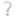 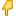 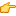 